CAMPAÑA DE CRECIMIENTO  2021“ESPERANZA VERDADERA”…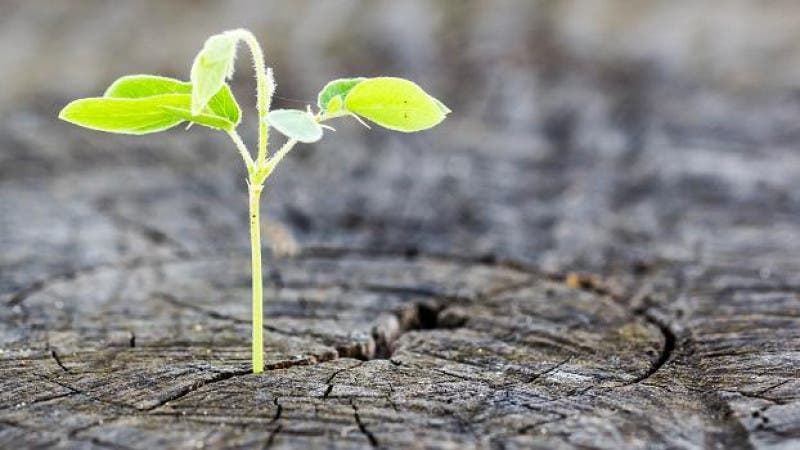 ...en tiempo de incertidumbre…en tiempo de inseguridad…en tiempo de desesperación…en cualquier circunstanciaLa vida invertida: Discipulado Intencional a través del ServicioApreciados Líderes del Discipulado: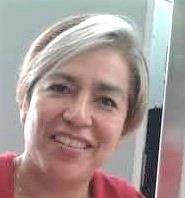 En medio de este tiempo pandémico que nos ha tocado vivir a nivel global, la misión de la iglesia y la vida del cristiano, se presentan como preponderantes al compartir esperanza en un mundo lleno de quebrantamiento.Las crisis pueden brindar oportunidades para que el pueblo de Dios  florezca espiritualmente y guie a otros a Cristo, quien es nuestra única Roca y Esperanza Verdadera—no sólo en el tiempo presente, sino por toda la eternidad. La gente debería ser capaz de mirar a los cristianos y ver una respuesta al dolor que sea claramente diferente— "¡inexplicable!"  Pídele a Dios que utilice este tiempo de confusión e incertidumbre para traer  avivamiento y despertar espiritual a nuestras vidas, a nuestras iglesias y a nuestra Región. (Fil 4:5-6).Es tiempo de Servir al quebrantado, de usar nuestros dones y testimonio para brindar cobijo a toda persona sedienta de encontrar Una Esperanza Verdadera. Que el Padre sople sobre todos nosotros de Su Espíritu para que nos ayude a ver con los ojos compasivos de Jesús, los propósitos redentores para todos aquellos que nos rodean.Con cariñoRaquel Ramos  El servicio tiene tres dimensiones importantes: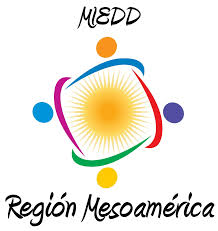 Identificarse con la necesidad del puebloCompartir con la gente los espacios comunes, convivir siendo uno mismoColocar desafíos y brindar esperanza         El propósito de Dios al llamarnos es el servicio, el ofrecimiento de nuestra vida y nuestras capacidades para la extensión de su reino y su justicia. La comunión con Dios y la justicia con los más débiles deben ir de la mano, ya que la fe y la misericordia no andan por caminos distintos.         Invertir tu vida implica salir, descolocarte, y por medio del amor de Jesús y del testimonio cotidiano de la fe, llegar a las personas. Entonces, podrán nacer caminos de restauración que preserven una sociedad justa y solidaria. Hemos recibido un llamado y Dios lo reafirma hoy: nos llama  a servir, sin aferrarnos a privilegios o posesiones, a salir de nuestro camino para colocarnos en el camino del otro, identificando necesidades, compartiendo y creando comunidad de iguales, comunidad de vida, de esperanza. Así podrá el ser humano encontrarse a sí mismo y encontrar un lugar donde sentirse útil y amado. Que Dios permita que sigamos respondiendo a su llamado y que, humildemente, podamos servir, ser instrumentos de Su bendición y de esta manera ver crecer el Reino de Dios.Ideas para Crecer al Servir…Reenfoque la Misión y Visión del Discipulado y del Servicio:  Dar lugar a la EsperanzaCrear nuevas estrategias y compartirlasIntegrar a todos los ministeriosIntegrar el evangelismo a la TV, radio, internet, redes sociales.Entrar en nuevas áreas: clases sociales, lugares, grupos vulnerables.Planificar dar seguimiento y continuidad: discipular en grupos pequeños para todas las edades, personas vulnerables y en riesgo, situaciones, contextos, necesidades.Involucre a toda la comunidad de fe a través de: 1. La relación con Dios íntima y permanente. 2. El compromiso: base de todo avance. 3. La concentración: colocar las cosas en la lista, según la prioridad.4. El amor hermanable: clima de hermandad lleno de afecto y comprensión.5. La espera: saber esperar en activa vigilancia, anticipa el crecimiento.Servir mediante ministerios ya conocidos y crear otros  nuevos según el contexto y la necesidad:Ministerio de la Predicación: reconciliando al hombre con Dios. Predicaciones y Conciertos al aire libre.Ministerio de la Enseñanza: desarrollo de la mente y el carácter esencial en el plan de redención y en la promoción de madurez espiritual.Ministerio Social: colaborar en la construcción de la sociedad en que vivimos mediante el bienestar integral, relaciones interpersonales sanas, desarrollo humano, justicia social, trabajo en Centros de rehabilitación, Asilos, Orfanatos, etc.Ministerio de Salud: desarrollo físico, Nutrición, Higiene, Cuidado, Primeros Auxilios, Longevidad, Lucha contra las Adicciones y Cambio de Vida, Salud Mental.Ministerio de Compasión: vivir en solidaridad con los necesitados y hacia los oprimidos, Desastres, Inmigrantes, Restauración, Devolver la esperanza al ser humano, vestir, albergar, alimentar, curar y educar.Servicio Voluntario: vivir nuestra condición de cristianos en el mundo. Servir entregando mi tiempo, capacidades, dinero, dones, profesión, oficio, hacer voluntariado social, ayuda a una ONG, Cartas personales a todos los vecinos ofreciendo los servicios y la ayuda de la Iglesia, brindando recursos en necesidades específicas como señal y fuente de esperanza y amor.Ministerio “Esperanza de Vida”: prolongar la vida y mejorar su calidad a través del mayor acto de bondad, que es la donación de órganos en vida y póstumos, sangre, tejidos  y médula ósea.“Una Navidad con Esperanza”: Recolectar ropa, alimentos, juguetes, abrigo, para comunidades o grupos que carecen de asistencia social; reparación de casas, visitas a hospitales, regalos a orfanatos, patrocinio de niños, tarjetas especiales  a los vecinos de la iglesia, acoger  durante la celebración, a una persona vulnerable en tu hogar o en la iglesia (huérfano, anciano, inmigrante, extranjero, etc.)Hogares de Esperanza: Promover hogares con estructura donde el amor es parte fundamental de la casa, la escuela y la iglesia; calidad de vida para las familia mediante seminarios, cursos, restauración, consejería, campamentos familiares.Publicaciones de Esperanza: Difundir el mensaje de esperanza mediante bibliotecas, boletines, folletos, porciones bíblicas, doctrina, principios éticos y de convivencia social, préstamo de libros, DVDs y CDs.Redes de Apoyo y Comunicación: Redes sociales de oración, de consejería, de talleres y charlas, para aclarar dudas, podcast, publicaciones para jóvenes, familia, mujeres, varones, niños;  libros, radio, TV, plataformas digitales (página web, YouTube, blogs), crear videos, viralizar contenidos, Bibliobus, etcMinisterio a los Discapacitados: visitas domiciliarias, acompañamiento familiar, contención emocional, grupo de apoyo a padres, estudio bíblico y oración, escuela para padres, patrocinio de niños, donaciones.Ministerio “Rompiendo el Silencio”: Preocuparse por las necesidades de niños, mujeres y ancianos que viven con violencia, abuso sexual, abuso físico, abuso psicológico, esclavitud, explotación, negligencia, secuestro.Grupo de Apoyo a Padres: taller de tareas escolares; orientación de crianza; restauración; hijos difíciles; peligros del internet y de las redes sociales;  prácticas autodestructivas en los hijos (tabaco, alcohol, drogas, cutting, suicidio, depresión, sexting, ciberbullyng, violación, aborto; guarderías gratuitas, ludotecas.Talleres: desarrollo de un oficio  y autoempleo, electricidad, bordado, tejido, cocina, costura, repostería, mecánica, carpintería, maquillaje, belleza, uñas, enseñanza de idiomas, etc.Actividades deportivas: Torneos (3×3 baloncesto, 24 horas de fútbol sala, voley playa, futvoley etc.)Utilización de gente creyente en el mundo del deporte«Ligas» intereclesiales con participación de amigos no creyentesCreación de equipos deportivos para participar en  competiciones secularesUtilización del deporte como integración de jóvenes en la sociedadUtilización de instalaciones de la Iglesia por parte de la gente del barrio (Campos de baloncesto, tenis, etc. o simplemente mesas de  ping-pong y juegos de salón)Juegos específicos para niños (Los “Kids Games” se celebran en más de setenta países de todo el mundo; son juegos “semideportivos” en los que participan niños de todas las ciudades, y en los que siempre hay programas de enseñanza espiritual.)Campamentos deportivos, Deportes de acción y riesgo, Campamentos de alta montaña, SenderismoTemas especiales y actividades juveniles, “Atletas cristianos”Actividades artísticas: grafitis, murales, animé, pintura, canto, aprender un instrumento, poesía, escritura, Orquesta y música, Teatro, Bellas Artes, Cine y televisión,  exposiciones, creaciones, etc.Actividades sociales: proyección de películas evangelísticas; desayunos y cenas  orientados a Mujeres, Hombres de negocios, tercera edad, jóvenes; actividades para matrimonios (con guardería incluida);  concierto, con diferentes tipos de música; Actividades para niños (Teatro, Mimo, Payasos y comedias, Juegos, Ventriloquia, Guiñol); campamentos, paseos en bicicleta, pic nic, felicitaciones de cumpleaños, etc.Ministerio de la Conversación (charla, conversación, tertulia): Establecer un lugar dentro o fuera del templo (salón de café o de té) para generar ambiente informal donde las personas se reúnan a platicar con un café, un té y snacks, propiciando el ministrar a diferentes grupos: tercera edad, jóvenes, mujeres, discapacitados. Puede ofrecerse un café o un desayuno gratis a las personas sin hogar. Un té  por un abrazo; un café por un abrazo.Ministerio Lugar de Escucha: Espacio destinado a escuchar a las personas que quieran compartir sus problemas, preocupaciones y cargas, ministrando a través de palabras de ánimo y oración.P. D.*Recuerda que el establecer un ministerio, necesita de observar la necesidad del contexto y las personas, encuestar o preguntar (motivos de oración, discapacitados, ancianos, drogodependientes, educación, familias quebrantadas, pandillas, violencia, etc). Una vez localizada la necesidad, emprender el ministerio de servicio que la suplirá.*Utiliza todos los medios, involucrando a todas las personas, usando la imaginación, porque cualquier cosa que podamos hacer para servir desinteresadamente, y que pueda glorificarle a Él, merece la pena. Necesitamos sabiduría de Dios y poder del Espíritu Santo para encontrar nuevas formas y nuevos lugares dónde hablar del Señor.SAL DEL TEMPLO, SIRVE AL QUEBRANTADO!!!